«Trusted Smart Products» - «Цифровой мир: надежные смарт-устройства» - девиз Всемирного дня защиты прав потребителей в 2019г.Ежегодно, начиная с 1994 года, 15 марта вся мировая общественность отмечает Всемирный день прав потребителей, проводимый под эгидой ООН. Каждый год этот день проходит под определенным девизом.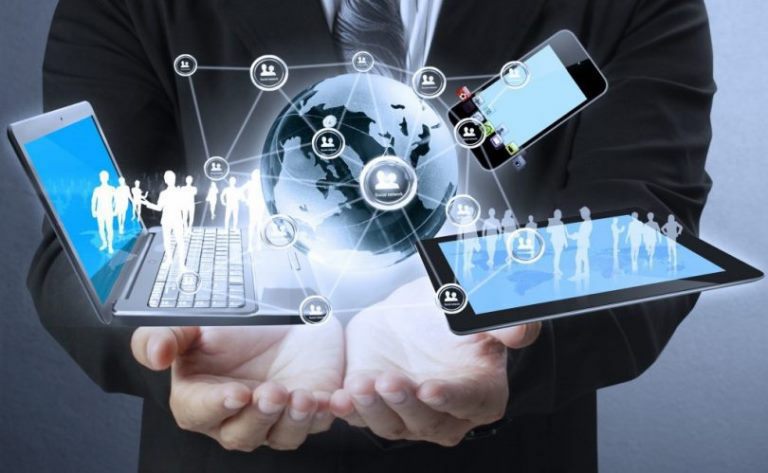 Всемирный день прав потребителей в этом году проходит под девизом «Trusted Smart Products» - «Цифровой мир: надежные смарт-устройства».    На сегодняшний день словосочетание смарт-устройства прочно закрепилось в нашем словаре, и применяем мы его по отношению к современным сложным технологическим устройствам. В переводе с английского слово «smart product» означает умный продукт. Наиболее популярные потребительские смарт-устройства - это смартфоны, игровые приставки, смарт-телевизоры, "умные" телевизоры,видеокамеры , розетки, приборы слежения за состоянием здоровья (трекеры), игрушки и подключенные автомобили. Смарт-устройство представляет собой электронное устройство, как правило, связанное с другими устройствами или сетями с помощью различных беспроводных протоколов, таких как Bluetooth, NFC, Wi-Fi, и т.д. Смарт-устройства могут работать в интерактивном режиме и автономно. Цифровые технологии уже третий год подряд формируют тематику Всемирного дня прав защиты потребителей. Главным трендом роста потребительского рынка становится цифровизация общества, появление культуры не только оплаты услуг и товаров онлайн, но и активное использование новых технологий распознавания лиц и отпечатков пальцев, геолокационных и облачных сервисов, связанных между собой цифровых продуктов и смарт-устройств, виртуальных помощников, обладающих искусственным интеллектом.Сегодня цифровые технологии изменили характер многих услуг и продуктов, так как встроенное программное обеспечение содержится во всём возрастающем количестве потребительских товаров. В этой связи является закономерным, что в Стратегии государственной политики Российской Федерации в области защиты прав потребителей на период до 2030 года поставлены четкие задачи в области защиты прав потребителей. Важно, чтобы потребители обладали набором базовых прав и знаний, чтобы они были защищены.В рамках Всемирного дня прав потребителей Консультационным центром и консультационными пунктами ФБУЗ «Центр гигиены и эпидемиологии в Республике Татарстан (Татарстан) будут организованы тематические лекции, семинары по актуальным вопросам защиты прав и законных интересов потребителей при приобретении и использовании смарт-устройств  и раскрытия надлежащей информации о них, о праве потребителя на качество и безопасность при покупке таких товаров, по вопросам рисков, связанных с приобретением и использованием цифровой техники, среди учащихся общеобразовательных, средних и высших учебных заведений, будет обеспечено консультирование, подготовка претензий, жалоб, исковых заявлений по вопросам защиты прав и законных интересов потребителей при приобретении товаров и услуг посредством сети Интернет, запланировано проведение анкетирования, тематических «горячих линий» и т.д. По всем возникающим вопросам защиты прав и законных интересов потребителей при приобретении и использовании  смарт-устройств Вы можете обратиться в Консультационный центр ФБУЗ «Центр гигиены и эпидемиологии в Республике Татарстан (Татарстан)», находящийся по адресу: 420061, Республика Татарстан, г. Казань, ул. Сеченова, 13 а, 2 этаж, к.211, 212, и консультационные пункты в филиалах в городах и районах Республике Татарстан. Также консультация Вам может быть оказана по телефону (843) 221 90 16.